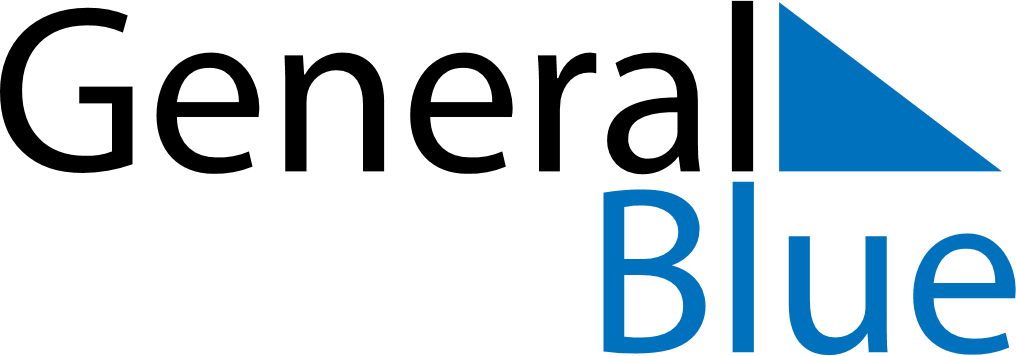 September 2027September 2027September 2027September 2027September 2027September 2027EcuadorEcuadorEcuadorEcuadorEcuadorEcuadorMondayTuesdayWednesdayThursdayFridaySaturdaySunday123456789101112Independence of Guayaquil131415161718192021222324252627282930NOTES